WEBER COUNTY PLANNING DIVISION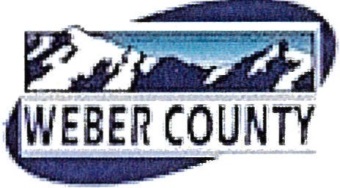 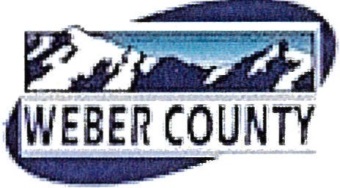 Administrative Review Meeting AgendaAugust 29, 2018   10:00-11:00 a.m.Consideration and action on an administrative application for the final approval of the Hale Subdivision, a two lot subdivision consisting of 21.027 acres.Consideration and action on an alternative access request to extend the driveway in order to reduce its slope.  This will result in accessing the parcel (all of lot 53R in the Summit at Ski Lake No. 13 Subdivision) from the front lot line of the adjacent parcel (lot 52R of the same subdivision).Request for final approval of the John Price Subdivision and a concurrent request for approval for an alternative access request to use an existing easement as the primary access for the John Price Subdivision.Consideration and action on an alternative access request to use a private right-of-way as the primary access for the rear lot of a future two lot subdivision.Adjournment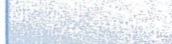 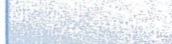 The meeting will be held in the Weber County, Breakout Room, in the Weber Center, 1st Floor, 2380 Washington Blvd., Ogden, Utah unless otherwise posted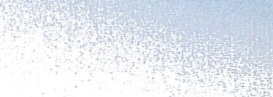 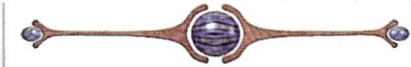 In compliance with the American with Disabilities Act, persons needing auxiliary services for these meetings should call the Weber County Planning ·Commission at 801-399-8791